MINUTESof meeting of the Board of Directors of Rosseti Centre, PJSC  (in the form of absent voting)«11» April 2022                                   Moscow                                            No. 18/22Form of the meeting: absent voting.Total number of members of the Board of Directors: 11 people.Participants of the voting: A.V. Golovtsov, Y.V. Goncharov, V.Y. Zarkhin, M.V. Korotkova, D.V. Krainskiy, A.I. Krupenina, A.V. Mayorov, I.V. Makovskiy, A.V. Molsky, E.V. Prokhorov, A.V. Shevchuk.Members who did not provide questionnaires: none.The quorum is present.Date of the minutes: 14.04.2022.AGENDA:On early termination of powers of a member of the Strategy Committee of the Board of Directors of Rosseti Centre, PJSC and election of a member of the Strategy Committee of the Board of Directors of Rosseti Centre, PJSC.On consideration of the results of self-assessment of the performance of the Board of Directors and Committees of the Board of Directors of Rosseti Centre, PJSC for the 2021-2022 corporate year.Item 1. On early termination of powers of a member of the Strategy Committee of the Board of Directors of Rosseti Centre, PJSC and election of a member of the Strategy Committee of the Board of Directors of Rosseti Centre, PJSC.Decision:1.	To early terminate the powers of a member of the Strategy Committee of the Board of Directors of the Company, the Chairman of the Strategy Committee of the Board of Directors of the Company Pavel Vladimirovich Grebtsov.2.	To elect Alexey Alexandrovich Polinov to the Strategy Committee of the Board of Directors of the Company.3.	To appoint Alexey Alexandrovich Polinov as the Chairman of the Strategy Committee of the Board of Directors of the Company.Voting results:Alexander Viktorovich Golovtsov		- «FOR»Yury Vladimirovich Goncharov		- «FOR»Vitaly Yuryevich Zarkhin			- «FOR»Maria Vyacheslavna Korotkova		- «FOR»Daniil Vladimirovich Krainskiy		- «FOR»Anastasiya Igorevna Krupenina		- «FOR»Andrey Vladimirovich Mayorov		- «FOR»Igor Vladimirovich Makovskiy		- «FOR»Alexey Valeryevich Molsky			- «FOR»Egor Vyacheslavovich Prokhorov		- «AGAINST»Alexander Viktorovich Shevchuk		- «FOR»Total:Decision is taken.Item 2. On consideration of the results of self-assessment of the performance of the Board of Directors and Committees of the Board of Directors of Rosseti Centre, PJSC for the 2021-2022 corporate year.Decision:1. To take into consideration the report on the self-assessment of the performance of the Board of Directors and Committees under the Board of Directors of Rosseti Centre, PJSC for the 2021-2022 corporate year in accordance with Appendix # 1 to this decision of the Board of Directors of the Company.2. To carry out the procedure for assessing the performance of the Board of Directors and Committees of the Board of Directors of Rosseti Centre, PJSC in the 2022-2023 corporate year using the Methodology for assessing the work of the Board of Directors and Committees of the Board of Directors of IDGC of Centre, PJSC, approved by the decision of the Board of Directors of IDGC of Centre, PJSC (Minutes dated 22.11.2018 # 37/18).Voting results:Alexander Viktorovich Golovtsov		- «FOR»Yury Vladimirovich Goncharov		- «FOR»Vitaly Yuryevich Zarkhin			- «ABSTAINED»Maria Vyacheslavna Korotkova		- «FOR»Daniil Vladimirovich Krainskiy		- «FOR»Anastasiya Igorevna Krupenina		- «ABSTAINED»Andrey Vladimirovich Mayorov		- «FOR»Igor Vladimirovich Makovskiy		- «FOR»Alexey Valeryevich Molsky			- «FOR»Egor Vyacheslavovich Prokhorov		- «FOR»Alexander Viktorovich Shevchuk		- «ABSTAINED»Total:Decision is taken.Appendix: The report on the self-assessment of the performance of the Board of Directors and Committees under the Board of Directors of Rosseti Centre, PJSC for the 2021-2022 corporate year (Appendix # 1).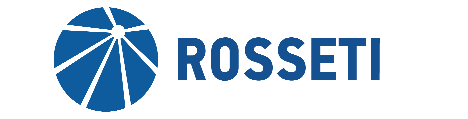 Public Joint stock company«Rosseti Centre»«FOR»- «10»«AGAINST»- «1»«ABSTAINED»- «0»«FOR»- «8»«AGAINST»- «0»«ABSTAINED»- «3»Chairperson of the Board of Directors of Rosseti Centre, PJSCA.V. MayorovCorporate Secretary		         of Rosseti Centre, PJSCS.V. Lapinskaya